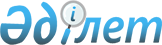 Үгіттік басылым материалдарын орналастыру орындарын белгілеу және Қазақстан Республикасы Парламенті Сенатының депутаттығына кандидаттарға таңдаушылармен кездесуі үшін үй-жайды беру туралы
					
			Күшін жойған
			
			
		
					Солтүстік Қазақстан облысы Мамлют ауданы әкімдігінің 2017 жылғы 29 мамырдағы № 131 қаулысы. Солтүстік Қазақстан облысының Әділет департаментінде 2017 жылғы 6 маусымда № 4216 болып тіркелді. Күші жойылды – Солтүстік Қазақстан облысы Мамлют ауданы әкімдігінің 2017 жылғы 19 тамыздағы № 216 қаулысымен
      Ескерту. Күші жойылды – Солтүстік Қазақстан облысы Мамлют ауданы әкімдігінің 19.08.2017 № 216 қаулысымен (алғашқы рет ресми жарияланған күннен кейін күнтізбелік он күн өткен соң қолданысқа енгізіледі).
      "Қазақстан Республикасындағы сайлау туралы" 1995 жылғы 28 қыркүйектегі Қазақстан Республикасы Конституциялық заңының 28 бабының 4, 6 тармақтарына сәйкес Солтүстік Қазақстан облысы Мамлют ауданының әкімдігі ҚАУЛЫ ЕТЕДІ: 
      1. Мамлют аудандық сайлау комиссиясымен бірге Қазақстан Республикасы Парламенті Сенатының депутаттығына барлық кандидаттардың үгіттік басылым материалдарын орналастыру орындары осы қаулының 1 қосымшасына сәйкес белгіленсін. 
      2. Қазақстан Республикасы Парламенті Сенатының депутаттығына барлық кандидаттарға таңдаушылармен кездесуі үшін шарттық негізде үй-жай осы қаулының 2 қосымшасына сәйкес берілсін. 
      3. Осы қаулының орындалуын бақылау Солтүстік Қазақстан облысы Мамлют ауданы әкімінің аппарат басшысы А.Х. Мушараповаға жүктелсін.
      4. Осы қаулы алғашқы ресми жарияланған күнінен бастап қолданысқа енгізіледі.  Қазақстан Республикасы Парламенті Сенатының депутаттығына барлық кандидаттардың үгіттік басылым материалдарын орналастыру орындары Қазақстан Республикасы Парламенті Сенатының депутаттығына барлық кандидаттардың таңдаушылармен кездесуі үшін үй-жай 
					© 2012. Қазақстан Республикасы Әділет министрлігінің «Қазақстан Республикасының Заңнама және құқықтық ақпарат институты» ШЖҚ РМК
				
      Аудан әкімі

Е. Бекшенов 

      "КЕЛІСІЛДІ"

      Мамлют аудандық 
сайлау комиссиясының 
төрағасы

В. Целуйко 

      2017 жылғы 29 мамыр
Солтүстік Қазақстан облысы Мамлют ауданы әкімдігінің 2017 жылғы 29 мамырдағы № 131 қаулысына 1 қосымша
№

т/т
Елді мекеннің атауы 
Орналастыру орны 
1.
Солтүстік Қазақстан облысы, Мамлют ауданы, Мамлютка қаласы (Солтүстік-Батыс бөлік) 
"Солтүстік Қазақстан облысы Мамлют ауданы Мамлют № 1 мектеп гимназия" коммуналдық мемлекеттік мекемесінің ғимараты маңындағы ақпараттық стенд
2.
Солтүстік Қазақстан облысы, Мамлют ауданы, Мамлютка қаласы (Орталық бөлік) 
"Сказка" дүкені ғимаратына қарсы ақпараттық стенд Солтүстік Қазақстан облысы Мамлют ауданы әкімдігінің 2017 жылғы 29 мамырдағы № 131 қаулысына 2 қосымша
№

т/т
Елді мекеннің атауы 
Кездесу үшін үй-жай 
1.
Солтүстік Қазақстан облысы, Мамлют ауданы, Мамлютка қаласы 
"Солтүстік Қазақстан облысы Мамлют ауданының Мамлют қазақ мектеп-интернаты" коммуналдық мемлекеттік мекемесінің кітапханасы, Солтүстік Қазақстан облысы, Мамлют ауданы, Мамлютка қаласы, Скачков көшесі, 82